KÉRELEMAdózó neve: …………………………………………………………………Mutató:……………………….Levelezési címe: …………………………………………………………………………………………………Adószáma/ adóazonosító jele: ……………………………………………………………………………Kérem, hogy a/az ………………………………………………………………….……adószámlámonlévő ……………………………….Ft összegű túlfizetésemet a/az ……………………………………………………………………………..adószámlámra átvezetni szíveskedjenek.Tamási, ………………………………………………							………………………………………………………									adózó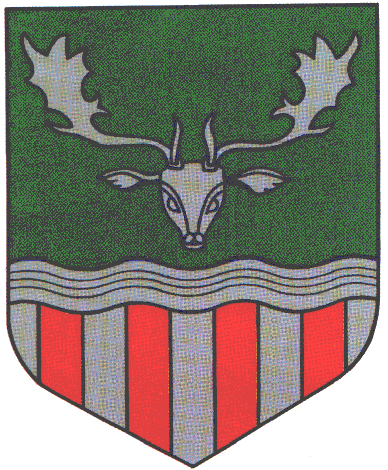 TAMÁSI VÁROS JEGYZŐJE7090 Tamási, Szabadság u. 46-48., Pf. 129.Tel. 74/570-800 Fax: 74/471-623, KRID szám: 568306715web: www.tamasi.hu, e-mail: tamasiado@tamasi.hu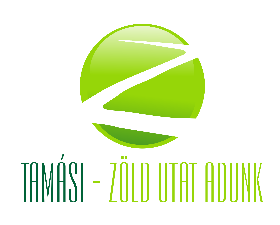 